Church on the HillA Congregation of the Reformed Church in America167-07 35th Avenue, Flushing, NY 11358April 19, 202011:00 a.m.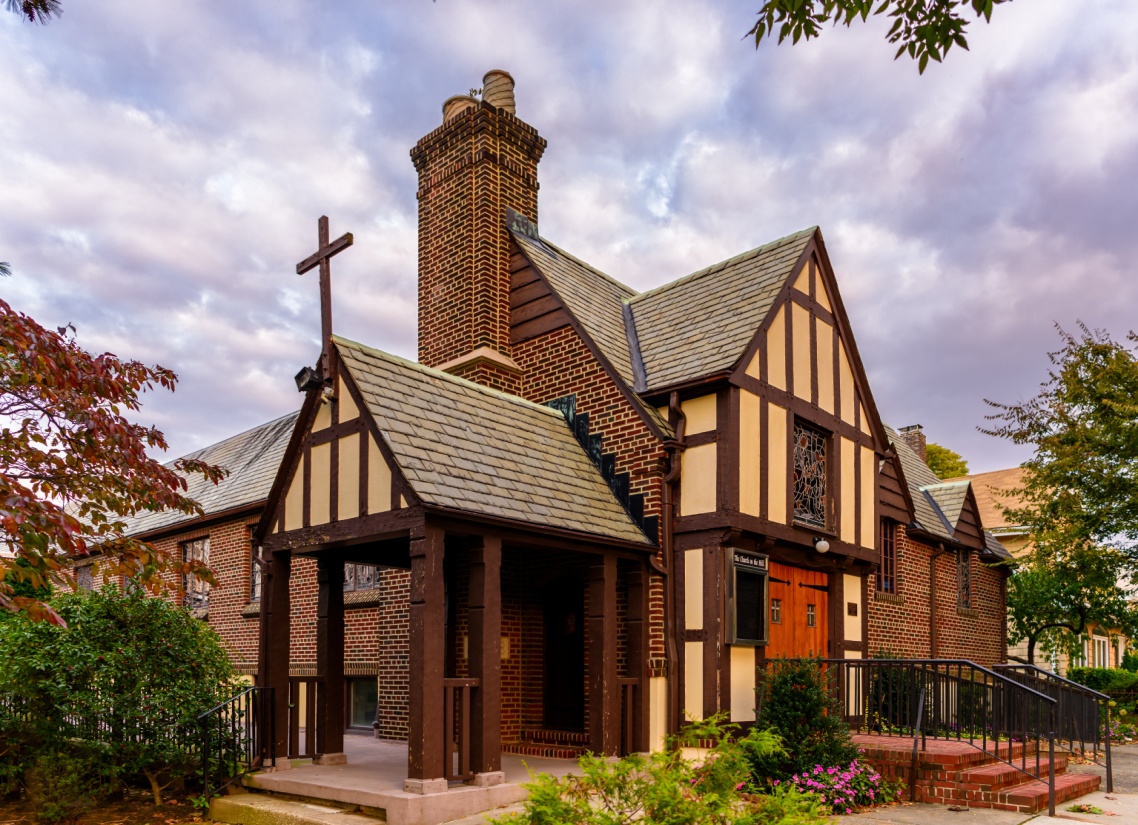                                             ©Emerson Chen PhotographyRev. Blaine D. Crawford – PastorMr. Sean Cotty – Music DirectorRev. Robert A. Perless – Pastor EmeritusORDER FOR WORSHIPBOLD – Congregation respondsPRELUDE 	      Well-tempered Clavier Selections 		J.S. BachVOTUMSENTENCESPRAYER OF INVOCATIONMighty God,
in whom we know the power of redemption,
you stand among us in the shadows of our time.
As we move through every sorrow and trial of this life,
uphold us with knowledge of the final morning
when, in the glorious presence of your risen Son,
we will share in his resurrection,
redeemed and restored to the fullness of life
and forever freed to be your people. Amen.CALL TO WORSHIP					    		       HYMN No. 239				    I Know That My Redeemer LivesI know that my Redeemer lives!
What joy this blest assurance gives!
He lives, he lives, who once was dead;
he lives, my ever-living Head!He lives triumphant from the grave;
He lives eternally to save;
He lives exalted, throned above;
He lives to rule His church in love.	  PRAYER OF CONFESSION							  O Father, most gracious,filled with mercy and steadfast love,incline your ear to our troubles.Hear us when we pour out our sorrows before you.Forgive us,not on the ground of our own righteousness,but on the ground of your great mercy,in the gift of your Son, Jesus Christ.(Silent prayers of confession and unburdening)Amen.ASSURANCE OF PARDON/WISDOM FOR LIFE(Based on writings from 1 Peter)	SOLO                              Antiphon 5a from 	   	   Ralph Vaughan  Five Mystical Songs				  WilliamsSoloist: Joe MahowaldLet all the world in every corner sing, my God and King.The heavens are not too high, His praise may tither fly:The earth is not too low, His praises there may grow.The Church with Psalms must shout, no door can keep them out: But above all, the heart must bear the longest part.PRAYER OF ILLUMINATIONOpen our hearts to your power moving
around us and between us and within us,
until your glory is revealed in our love of both friend and enemy, in communities transformed by justice and compassion, and in the healing of all that is broken. Amen.SCRIPTURE READINGSActs 2:14a, 22-321 Peter 1:3-9								This is the Word of the Lord.	Thanks be to God.SERMON				Pop Quiz		 Rev. Blaine CrawfordCONFESSION OF FAITHThe mystery of the faith:Christ has died. Christ is risen! Christ will come again!HYMN No. 263 			 				 Alleluia, Sing to JesusAlleluia, sing to Jesus! his the scepter, his the throne:Alleluia! His the triumph, his the victory alone.Hark! The songs of peaceful Zion Thunder like a mighty flood. Jesus, out of every nation, has redeemed us by his blood.Alleluia! Heavenly High Priest, here on earth our help, our stay: Alleluia! Hear the sinful cry to you from day to day.Intercessor, friend of sinners, earth's Redeemer, hear our plea, where the songs of all the sinless sweep across the crystal sea.PRAYERS OF THE PEOPLELord’s PrayerOur Father, who art in heaven,hallowed by Thy name.Thy Kingdom come, thy will be done,on earth as it is in Heaven.Give us this day our daily bread;and forgive us our trespassesas we forgive those who trespass against us.Lead us not into temptation,but deliver us from evil.For thine is the Kingdom and the power And the glory, forever. Amen.ANNOUNCEMENTSBENEDICTIONPOSTLUDE		  Improvisation on Hyfrydol 		   Sean Cotty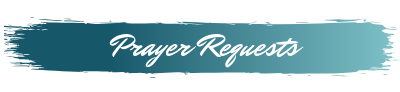 If you would like to add a loved one to the prayer list,please contact the church office.Miram AllenJohn Babinsky Diane BlagburnThe Bonsaing FamilyElizabeth BossisThe Calamusso FamilyLillian CalfaDavid CerqueiraGracinda CerqueiraJose CerqueiraChristopher CooneyMarilyn CooneyEdward CottyThe Cotty & McGowanFamiliesHelen CunninghamRosina CuticoneLenny DeSimoneHerb DurdikThe Frocione FamilyBrooke GraffeoRosemarie GraffeoJayne HalleyHotchkiss FamilyJane Lynch Ed MangiarottiJorge & Tiffany MartinezJean MendlerRuben & Eva MunozThe Ryo FamilyJoe ThorsenChristie TweedAlison VenableJoan WerbelSandy Weston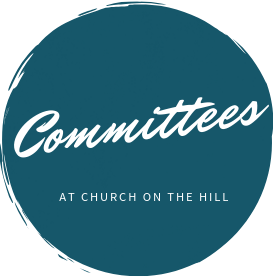 Buildings & GroundsChair: Joe MacalusoConsistory Rep: MaureenSaepia-ChenChristian Education & YouthChair: Jeanne SarranCommunity, Mission & OutreachCo-Chairs: Yoon Ryo & Patrick SymesCommunity NurserySchool BoardPresident: Ginny ChanConsistory Rep: Dorien DayCongregational CareCo-Chairs: Angela Brunjes & Pamela Lopez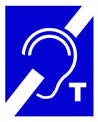 FinanceChair: Doris KrsnakConsistory Rep: MargretDoughertyPersonnelChair: Dana ChanWorship & MusicChair: Rev. CrawfordConsistory Rep: Irma Schubert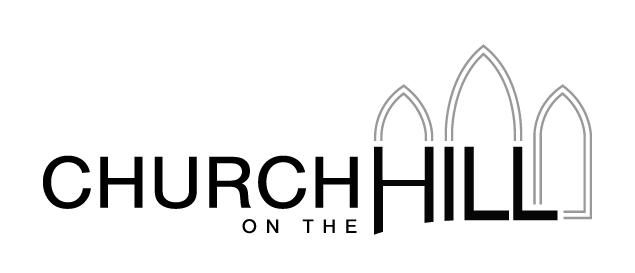 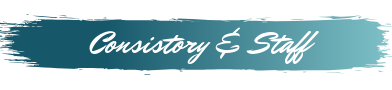  Rev. Blaine Crawford, PresidentNancy Gessner, ClerkRev. Blaine Crawford, Minister: pastor@churchonthehill.orgSean Cotty, Music Director: sean.cotty@churchonthehill.orgMolly Mahowald, Office Administrator: office@churchonthehill.org*Revised Office Hours: M–F, 10:30 a.m.-3:30 p.m.Phone: (718) 358-3671www.churchonthehill.org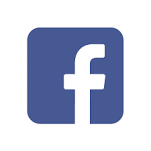 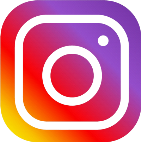 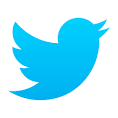 EldersDeaconsAngela BrunjesDana ChanDorien DayMargaret DoughertyPam LopezYoon RyoJeanne Sarran (VP)Maureen Saepia-ChenIrma SchubertPatrick Symes